Učebné materiály počas dištančnej výučby (pandémie COVID 19)Škola: Základná škola s materskou školou Pavla Emanuela Dobšinského Teplý VrchTermín: 2. týždeň marcový (08. 03. - 12. 03. 2021)Predmet: Anglický jazykVyučujúci: Mgr. Anastázia VašekováTrieda: 3. ročník1. úloha – Odpíšte si text (viď nižšie – Oblečenie – Clothes) do zošita. Prepísaný text a nakreslené obrázky mi odfoťte a pošlite na mailovú adresu vasekova@zstvrch.sk do 12. 03. 2021. Text si značte aj termínom (2. týždeň marcový – 08. 03. – 12. 03. 2021)2. úloha – Prečítajte si príbeh v učebnici na strane 52 (Are these his trousers?). Na základe prečítaného príbehu urobte cvičenia (ústne) 2 a 3 na strane 53. Pokúste sa o preklad viet do slovenčiny.3. úloha - Urobte nasledovné cvičenia v pracovnom zošite: 52/1, 2, 353/154/2Pošlite mi fotodokumentáciu, prosím.Ďakujem za spoluprácu. Prajem pevné zdravie celej rodine.Oblečenie – Clothes2. týždeň marcový – 08. 03. – 12. 03. 2021Názvy niektorých oblečení používame len v jednotnom čísle, teda používame výraz      This is … - Toto je …This is his T-shirt.                                 This is her dress.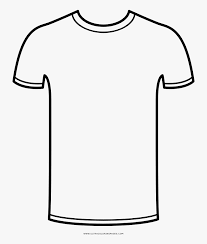 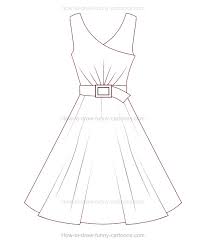 This is his tracksuit.                              This is her cardigan.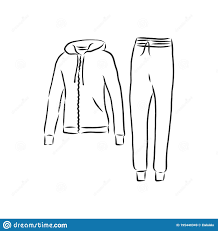 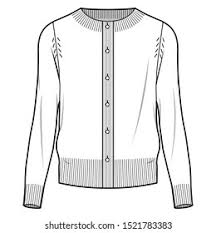 This is his coat.                                     This is her hat.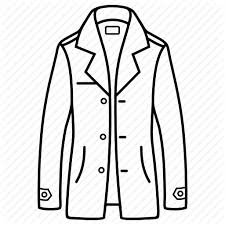 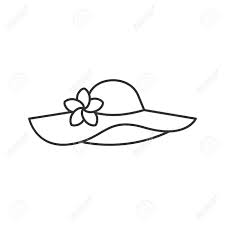 Názvy niektorých oblečení používame len v množnom čísle, teda používame výraz     These are ... – Tieto sú ...These are his shorts.                                            These are her shoes.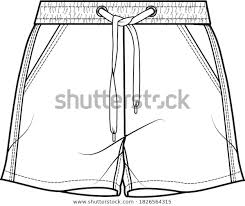 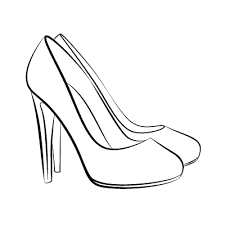 These are his trousers.                                         These are her boots.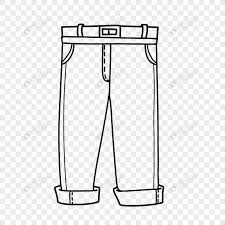 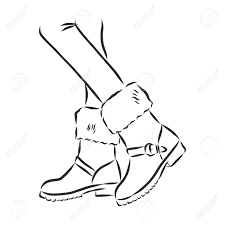 These are his socks.                                            These are her jeans.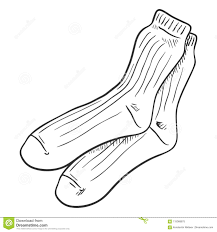 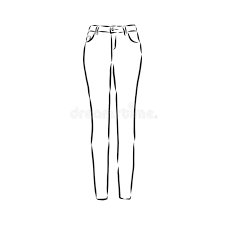 